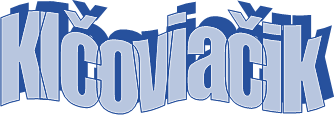 Náš školský časopis		                      			    jún  2022PLAVECKÝ KURZ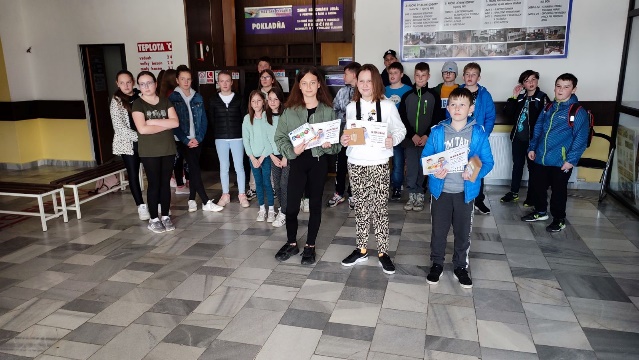 Žiaci 5., 6. a 7. ročníka absolvovali v dňoch 2. až 5. mája plavecký kurz. Tento výcvik úspešne ukončili pretekmi. Všetci žiaci si prevzali mokré vysvedčenie a najlepší plavci obdŕžali diplomy.TESTOVANIE ŽIAKOV 9. ROČNÍKAVýsledky T9 2022 (celoslovenské testovanie žiakov 9. ročníkov):Matematika - 64,4%(11,2% nad celoslovenským priemerom)Slovenský jazyk - 65,3%(6,2% nad celoslovenským priemerom)Sme hrdí na prácu našich žiakov a prajeme im veľa úspechov v ďalšom štúdiu.DEŇ MATIEKTradične druhá májová nedeľa patrí všetkým mamičkám. Naša škola im ako vďaku pripravila krásny program a milé darčeky, za to že ich máme.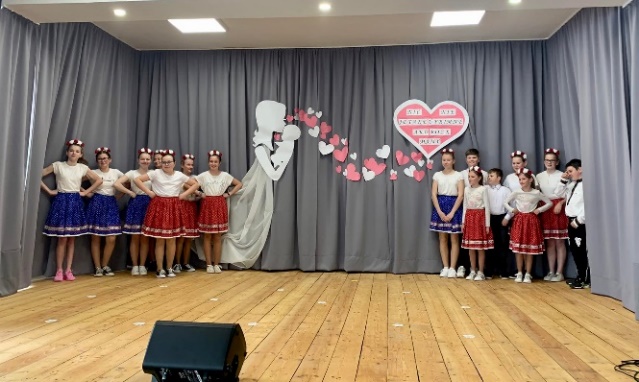 ŠKOLA V PRÍRODEDruhý májový týždeň boli žiaci 1. stupňa 
v škole v prírode. Veľa toho prešli a spoznali. Videli zámok Kunerad, navštívili Čičmany, Betlehem v Rajeckej Lesnej i kúpeľné mestečko Rajecké Teplice. Navštívili farmu so 70 zvieratami a povozili sa na koňoch. Boli v Rozprávkovom lese, videli hrad Strečno. Súťažili, opekali. No skrátka týždeň plný zážitkov. Bolo SUPER!!!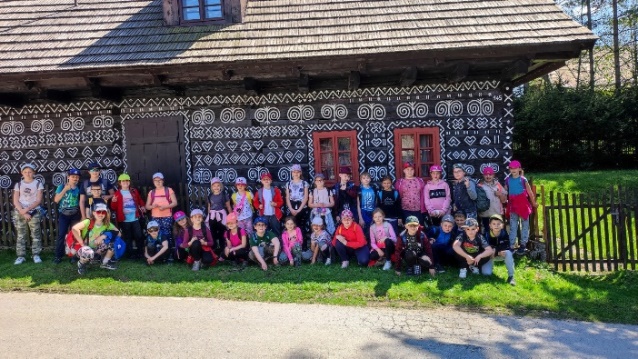 DEŇ DETÍTradične netradičný Deň detí v našej škole. Kvôli nepriaznivému počasiu deti nemohli plniť úlohy na stanoviskách, ktoré si pre nich pripravili žiaci 9. ročníka. Keďže nemohli deti k nim, tak prišli stanoviská k deťom. A bolo to veru zábavné dopoludnie.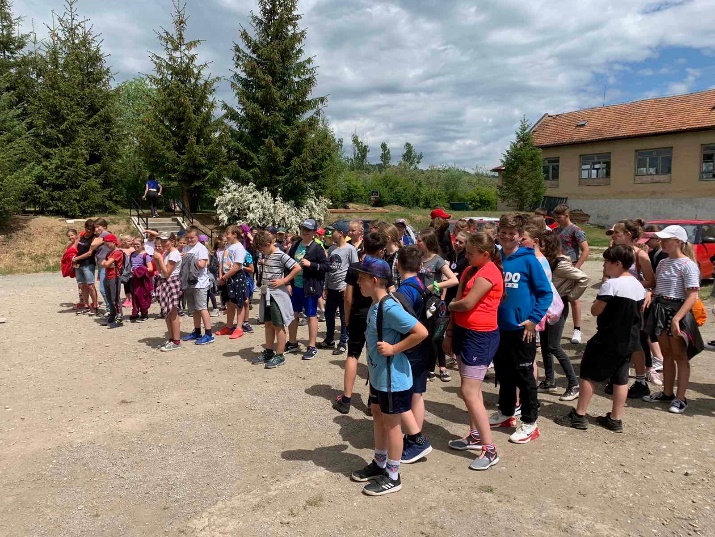 SME ÚSPEŠNÍ V PROJEKTE ENTERVďaka nadácii Pontis a ich projektu Enter naša škola získala grant vo výške necelých 1000€ na nákup micro:bitov a príslušenstva k nim. Aj prostredníctvom tohto projektu inovujeme vzdelávací proces, prinášame žiakom moderné technológie a prácu s nimi.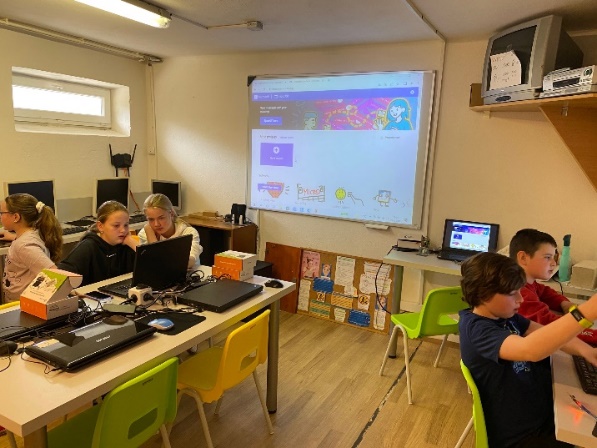 Čo nás čaká:výsledky T5 (Celoslovenské testovanie žiakov 5. ročníka z matematiky a slovenského jazyka)výlety	-    1. stupeň – Spišský hrad2. stupeň – Bratislavavysvedčeniezaslúžené prázdniny KUK DO ŠKÔLKYJANKO HRAŠKO                                                                                                                                                     Nedávno naši predškoláci navštívili divadlo v Spišskej Novej Vsi, kde si pozreli rozprávku  “JANKO HRAŠKO“. Predstavenie sa im veľmi páčilo. Bolo veselé a poučné. Po ceste domov sme sa zastavili na zmrzlinu.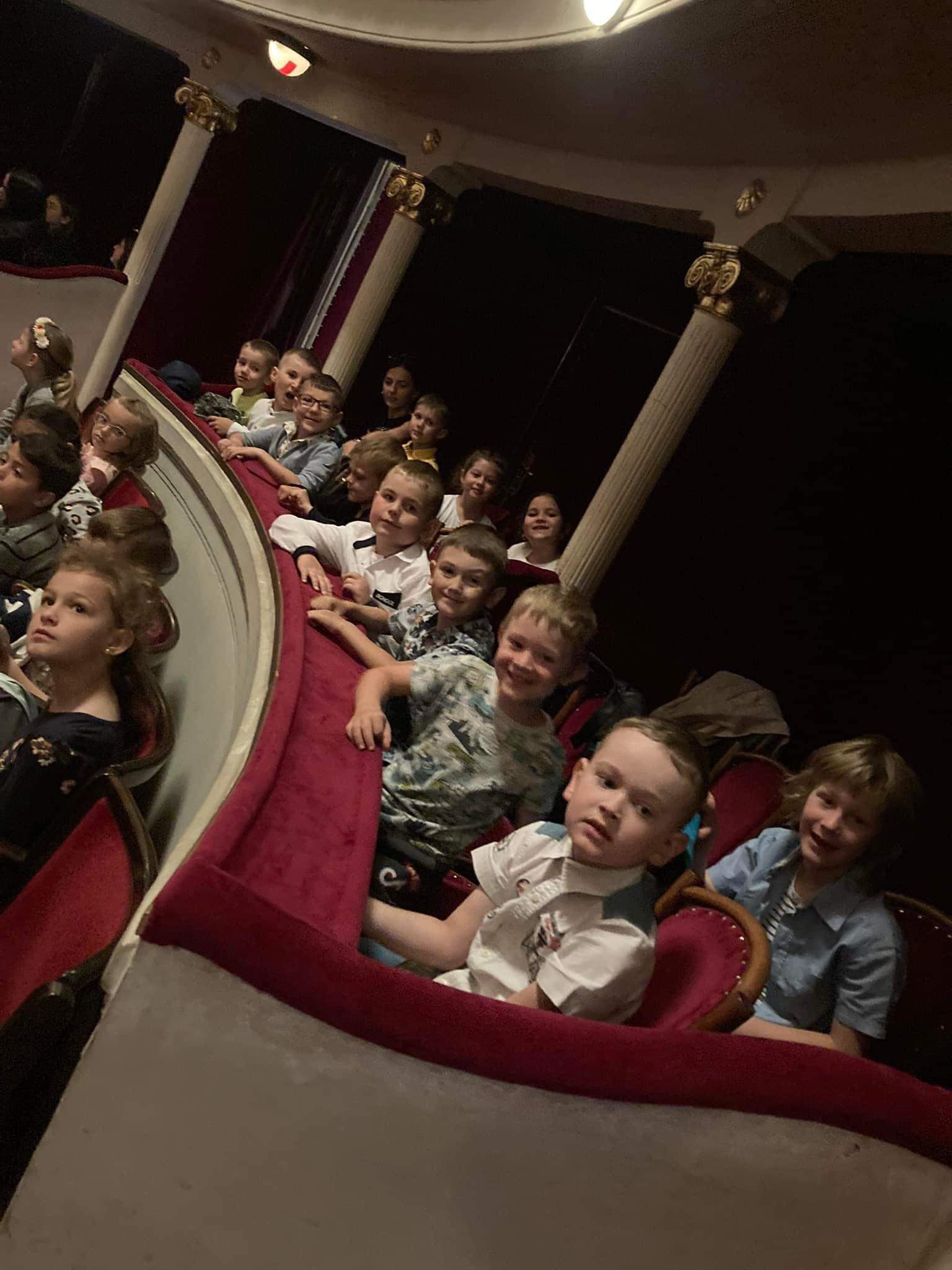 VÝTVARNÁ  SÚŤAŽDeti z veľkej triedy sa  opäť zapojili do CELOSLOVENSKEJ VÝTVARNEJ SÚŤAŽE v tvorivosti detí predškolského veku s názvom  “ DÚHOVÝ KOLOTOČ“.                                                                                                                    Držíme im prsty, aby získali nejakú  peknú cenu.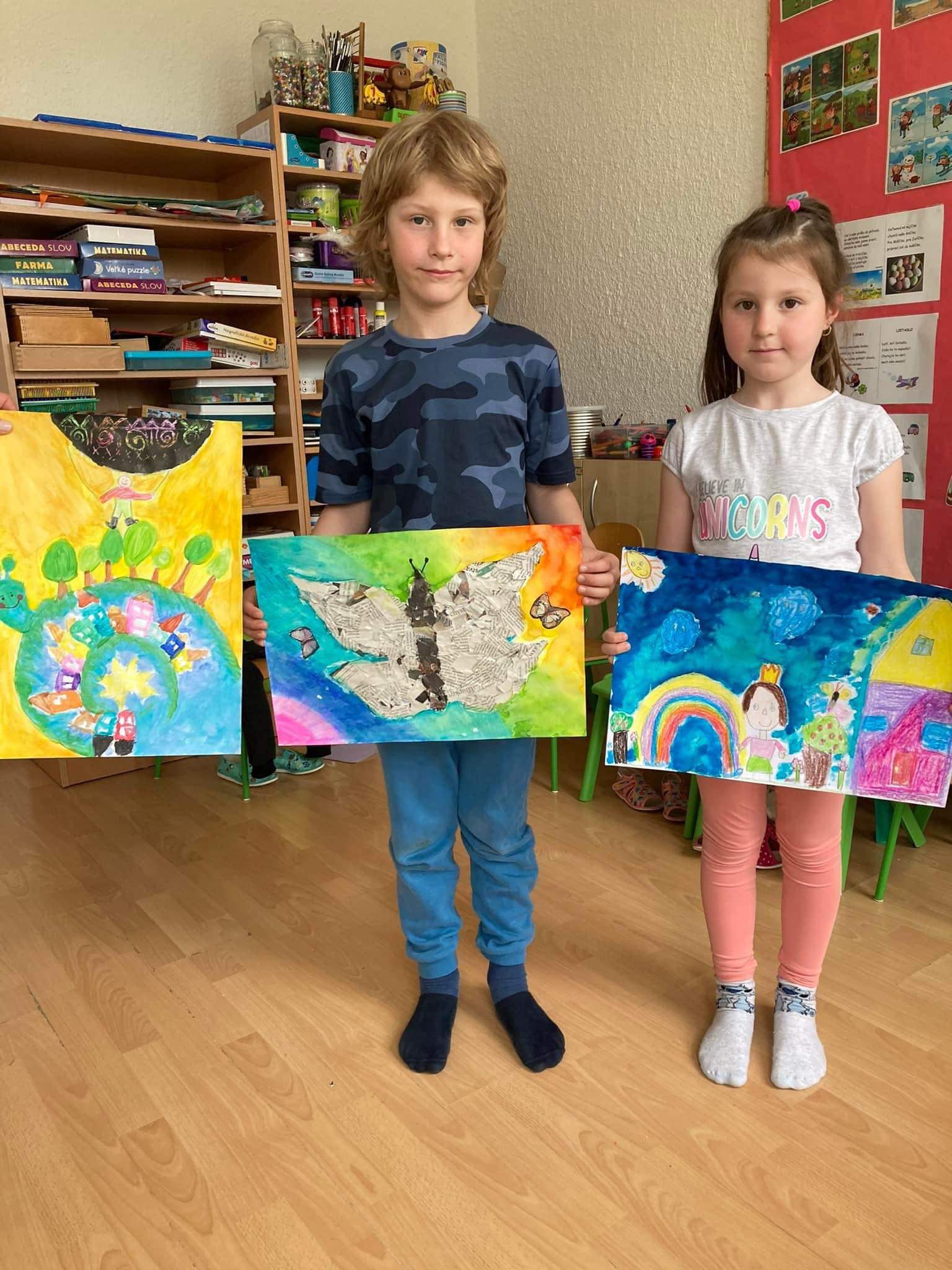 KNIŽNICA – LEVOČAZačiatkom  marca  predškoláci navštívili knižnicu Jána Henkela v Levoči. Vopred pripravená akcia sa im páčila, našli si tam aj svoje obľúbené knihy, vypočuli rozprávku a naučili sa nové veci o svete kníh.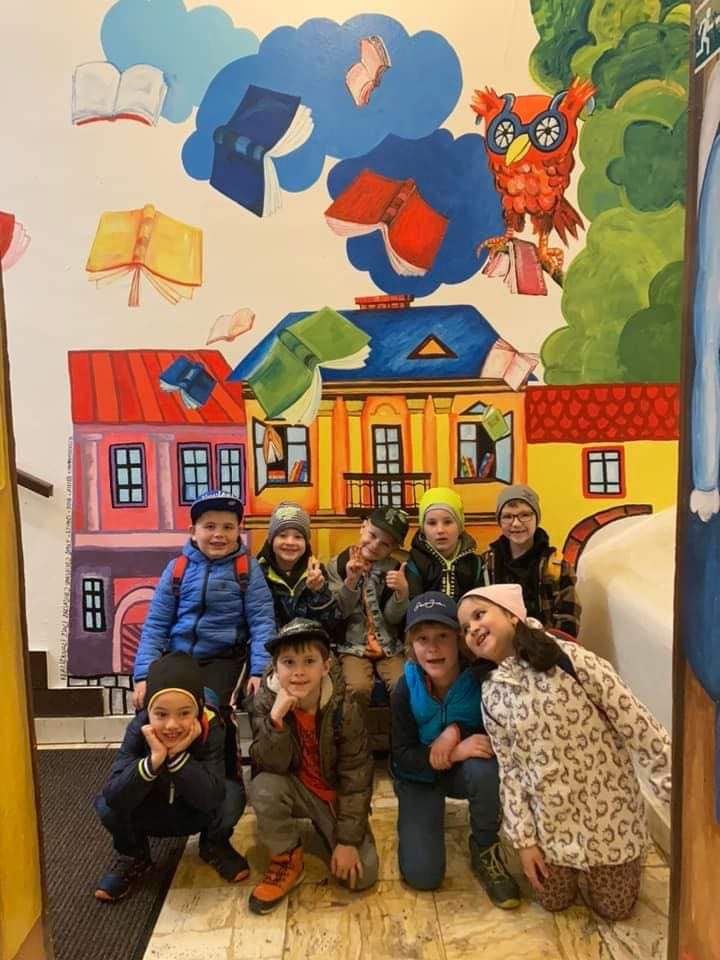 NÁŠ ŠKOLSKÝ VÝLET NA LIPTOVES našou škôlkou sme sa vybrali na školský výlet až na ďaleký Liptov do zábavného parku, ktorý sa nachádza v Liptovskom Mikuláši. Zábavný park sa nachádza pri lese a je obklopený krásnou prírodu. Čakali nás rôzne atrakcie ako skákací hrad, skákacia dráha, nafukovacia šmýkačka, lanová dráha, vodné gule a divoká jazda pre odvážlivcov na býkovi. Boli tam aj zvieratká- lama, pštros, medvedíky čistotné, morské prasiatka, zajace, kozy, sliepky a rôzne vtáky- holuby, papagáje a iné.Obed nám priviezli priamo do parku pochutnali sme si na brokolicovej polievke a chutnom mäsku s ryžou. Počasie nám zo začiatku veľmi neprialo, ale po chvíli sa na nás usmialo slnko. Výlet sme si všetci veľmi užili a v zdraví sme sa vrátili domov.HOT-DOGOVAČKAŠkolský rok ukončíme tak, že si s našimi najmenšími urobíme piknik v našej škôlke a strávime popoludnie spolu na našom školskom dvore trošku dlhšie ako obvykle. Namiesto tradičnej opekačky si budeme pripravovať hot – dogy. Čaká nás množstvo súťaží a prekvapení. ŠKOLSKÝ ROK SA KONČÍ, ALE NAŠA ŠKÔLKA EŠTE BUDE POKRAČOVAŤ 
PRVÉ DVA JÚLOVÉ TÝŽDNE.PRAJEME SI KRÁSNE LETO PLNÉ ZÁŽITKOV, ODDYCHU A POHODY